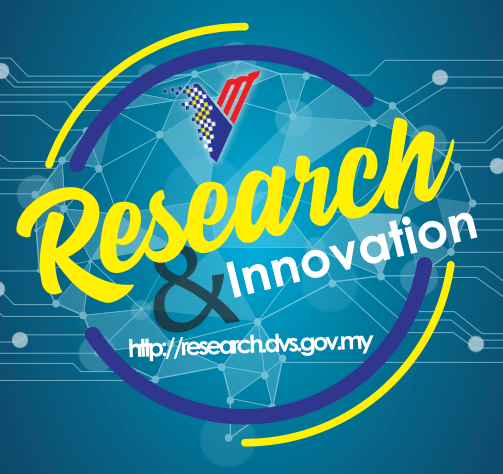 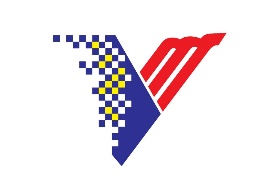 BORANG pencalonan Anugerah INOVASI JABatan perkhidmatan veterinar 2022KATEGORI ANUGERAH (Sila tandakan X di ruang berkaitan)KETERANGAN CALON (Pilih sama ada pencalonan secara individu atau kumpulan)PENCALONAN INDIVIDUPENCALONAN KUMPULANKETERANGAN INOVASI ASAS-ASAS PENCALONAN: (Untuk diisi oleh pencadang)KETERANGAN PENCADANG :ANUGERAH INOVASI INDUSTRI: KATEGORI PRODUK TERNAKANANUGERAH INOVASI INDUSTRI: KATEGORI PENGELUARAN TERNAKANANUGERAH INOVASI TEKNOLOGIANUGERAH INOVASI PERKHIDMATANNama CalonJawatan dan GredAlamat Pejabat	No. Telefon Pejabat dan Tel. Bimbit serta No. Faks E-mailNama Ketua Kumpulan :Jawatan dan GredAlamat Pejabat	  No. Telefon No FaksE-mailSenarai Ahli Kumpulan,Jawatan dan Gred: - sila hantarkan gambar ahli kumpulan inovasi kepada urus setia melalui email - sharil@dvs.gov.mySenarai Ahli Kumpulan,Jawatan dan Gred: - sila hantarkan gambar ahli kumpulan inovasi kepada urus setia melalui email - sharil@dvs.gov.my1.2.3.4.5.6.7.8.1.2.3.4.5.6.7.8.Tajuk inovasiRingkasan InovasiLatarbelakangPenjelasan inovasi sebelum & selepasImpak/faedah inovasiNama PencadangJawatan dan GredAlamat Pejabat	No. Telefon E-mailTandatanganTarikhCop Rasmi